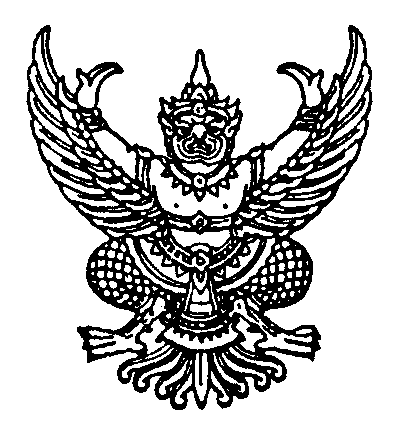 ประกาศมหาวิทยาลัยธรรมศาสตร์เรื่อง การให้พนักงานมหาวิทยาลัย สายวิชาการ ได้รับเงินค่าตอบแทนตำแหน่งประเภทวิชาการ .........................................................อาศัยอำนาจตามความในข้อ 25 แห่งระเบียบมหาวิทยาลัยธรรมศาสตร์ ว่าด้วยการบริหาร
บุคคลพนักงานมหาวิทยาลัย พ.ศ. 2549 และมติคณะกรรมการบริหารมหาวิทยาลัย ในคราวประชุมครั้งที่
6/2551 เมื่อวันที่ 24 มีนาคม 2551 จึงเห็นสมควรกำหนดให้พนักงานมหาวิทยาลัย สายวิชาการ ได้รับเงินค่าตอบแทนเงินประจำตำแหน่งประเภทวิชาการ ดังนี้1. พนักงานมหาวิทยาลัย สายวิชาการ ที่ได้รับเงินประจำตำแหน่งประเภทวิชาการให้ได้รับเงินค่าตอบแทนตำแหน่งประเภทวิชาการในอัตราเดียวกับเงินประจำตำแหน่งประเภทวิชาการ ดังนี้   1.1 ตำแหน่งผู้ช่วยศาสตราจารย์           ได้รับค่าตอบแทนทางวิชาการเดือนละ 5,600 บาท   1.2 ตำแหน่งรองศาสตราจารย์             ได้รับค่าตอบแทนทางวิชาการเดือนละ 9,900 บาท   1.3 ตำแหน่งศาสตราจารย์                  ได้รับค่าตอบแทนทางวิชาการเดือนละ 15,600 บาท2. หลักเกณฑ์และวิธีการจ่ายเงินค่าตอบแทนตำแหน่งประเภทวิชาการ ให้ถือปฏิบัติเช่นเดียวกับการเบิกจ่ายเงินค่าจ้างและเงินประจำตำแหน่งของพนักงานมหาวิทยาลัย และให้เป็นไปตามประกาศมหาวิทยาลัยธรรมศาสตร์ เรื่อง หลักเกณฑ์ วิธีการ อำนาจการพิจารณาอนุญาตการลา และการได้รับค่าจ้างระหว่างลาของพนักงานมหาวิทยาลัยธรรมศาสตร์ ลงวันที่ 7 มิถุนายน 2549 โดยอนุโลม3. การจ่ายเงินค่าตอบแทนตำแหน่งประเภทวิชาการ เป็นการจ่ายชั่วคราว จนกว่าจะมี
การยกเลิกการจ่ายเงินค่าตอบแทนสำหรับข้าราชการพลเรือนในสถาบันอุดมศึกษา หรือจนกว่ามหาวิทยาลัยธรรมศาสตร์จะพิจารณาปรับปรุงหลักเกณฑ์การจ่ายเงินค่าตอบแทนใหม่4. ในกรณีที่คณะ สถาบัน สำนัก ศูนย์ หรือหน่วยงานที่เรียกชื่ออย่างอื่นที่มีฐานะเทียบเท่าคณะ ไม่มีการเบิกจ่ายเงินค่าตอบแทนลักษณะนี้หรือกำหนดจ่ายในอัตราที่ต่ำกว่าที่กำหนดไว้ในประกาศนี้ 
จะนำประกาศนี้มาอนุโลมใช้ โดยเบิกจ่ายเงินงบประมาณของหน่วยงานก็ได้ ทั้งนี้ให้อยู่ในดุลยพินิจของคณบดี ผู้อำนวยการสถาบัน ผู้อำนวยการสำนัก ผู้อำนวยการศูนย์ หรือหัวหน้าหน่วยงานที่เรียกชื่ออย่างอื่นที่มีฐานะเทียบเท่าคณะทั้งนี้ ตั้งแต่วันที่ 1 เมษายน 2551 เป็นต้นไป	ประกาศ  ณ  วันที่                      พฤษภาคม พ.ศ. 2551          (ศาสตราจารย์ ดร. สุรพล นิติไกรพจน์)                  อธิการบดีมหาวิทยาลัยธรรมศาสตร์